ПІДСУМКИ ВИБОРУ МОДЕЛЬНИХ НАВЧАЛЬНИХ ПРОГРАМ30 грудня 2021 рокуМовно-літературна освітня галузь (Заболотний, Архипова або Яценко, Ніколенко або Волощук).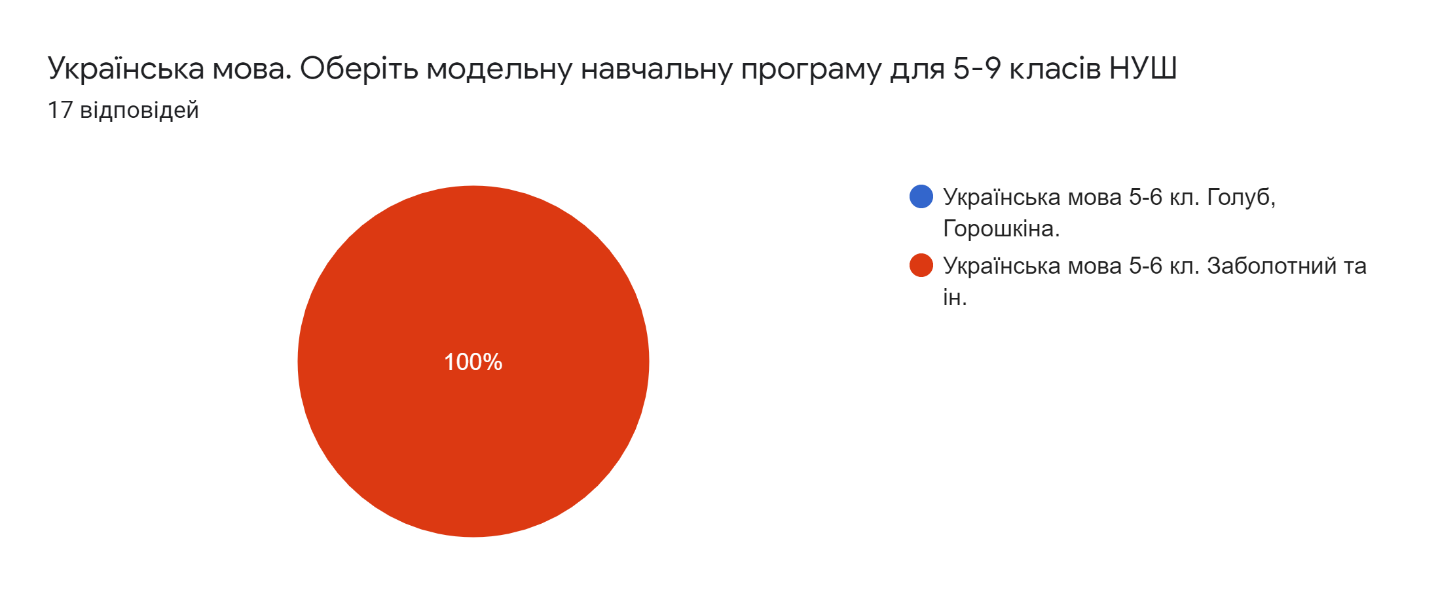 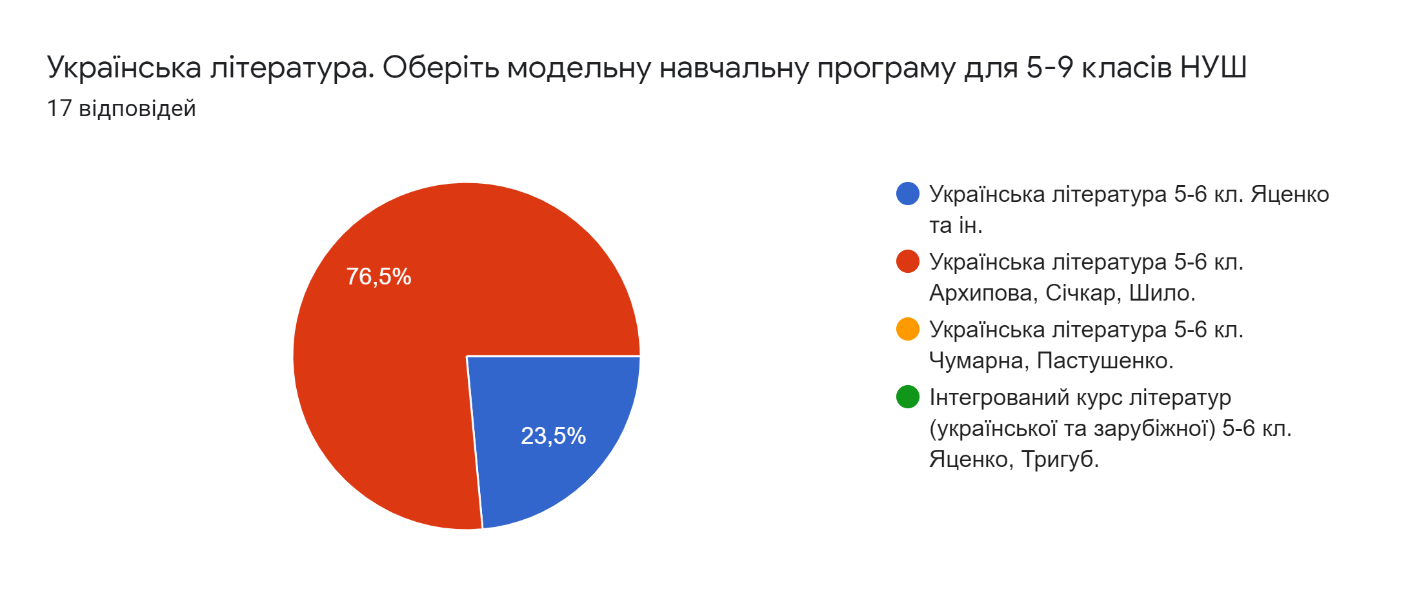 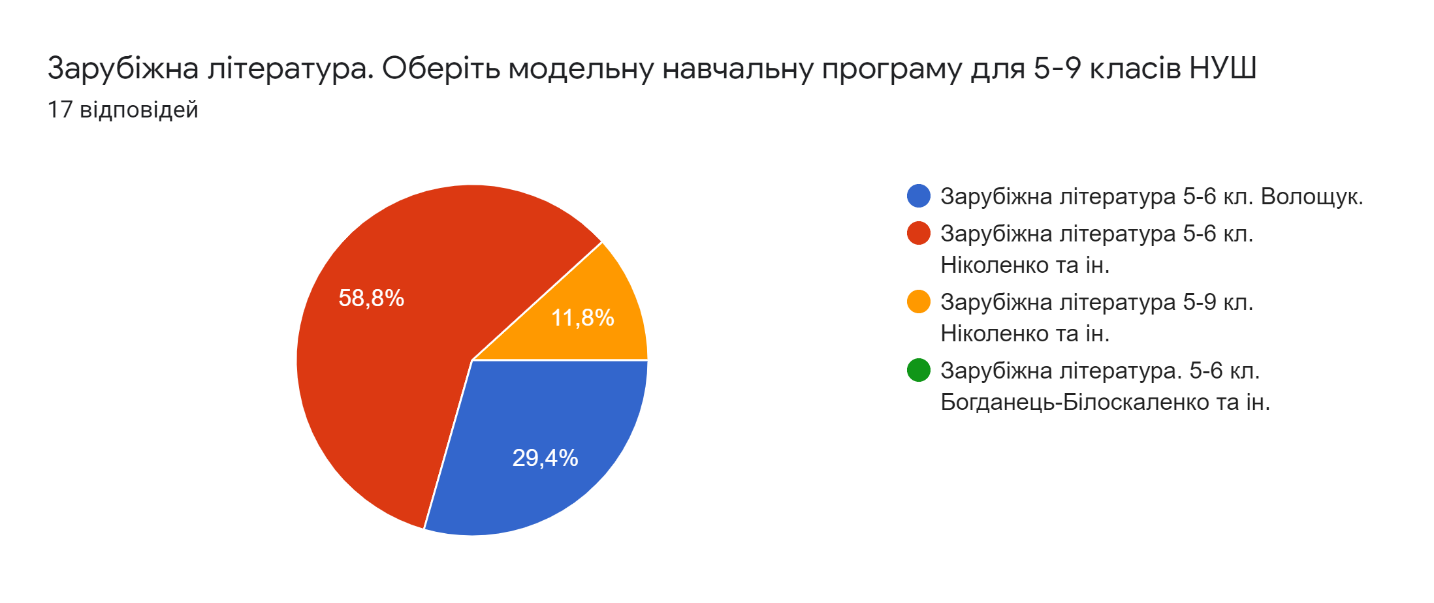 Іноземні мови 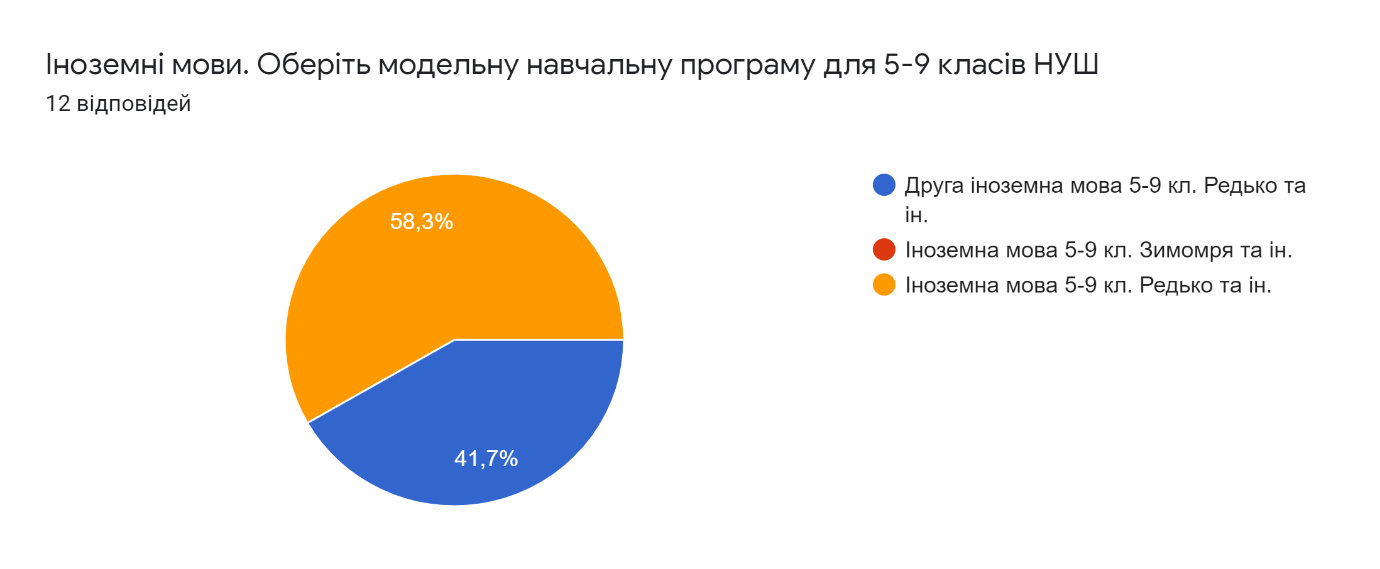 Математична освітня галузь  (Істер)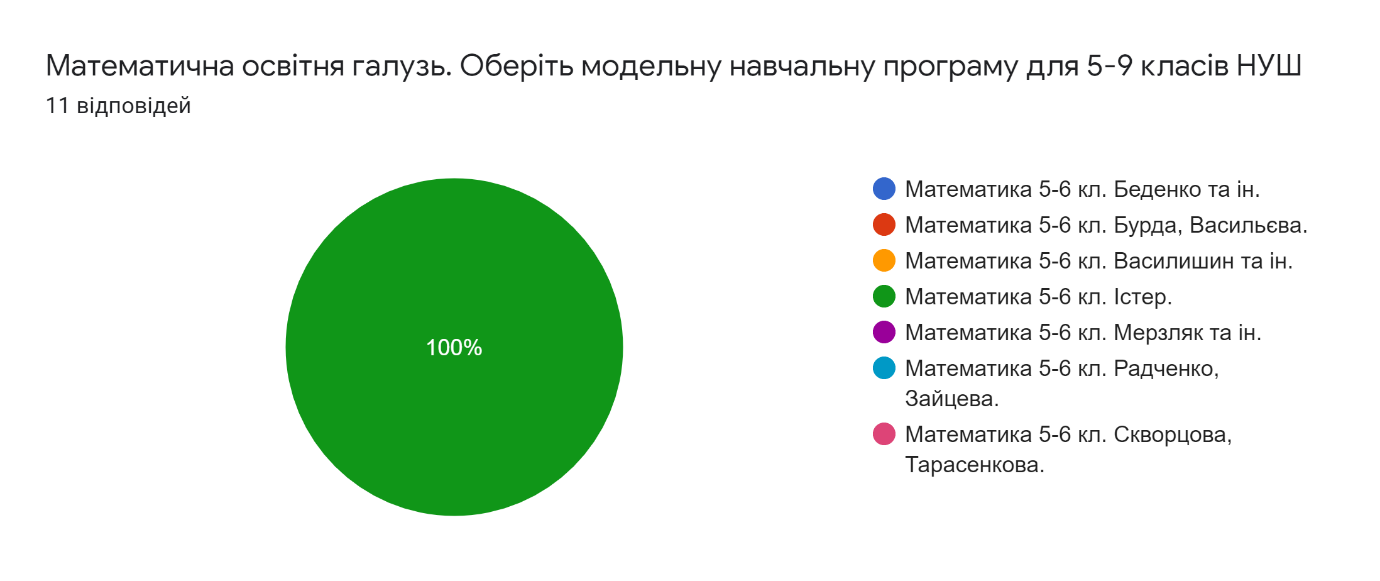 Громадянська та історична освітня галузь (Пометун та ін. Досліджуємо історію і суспільство 5-6 кл. (інтегрований курс) )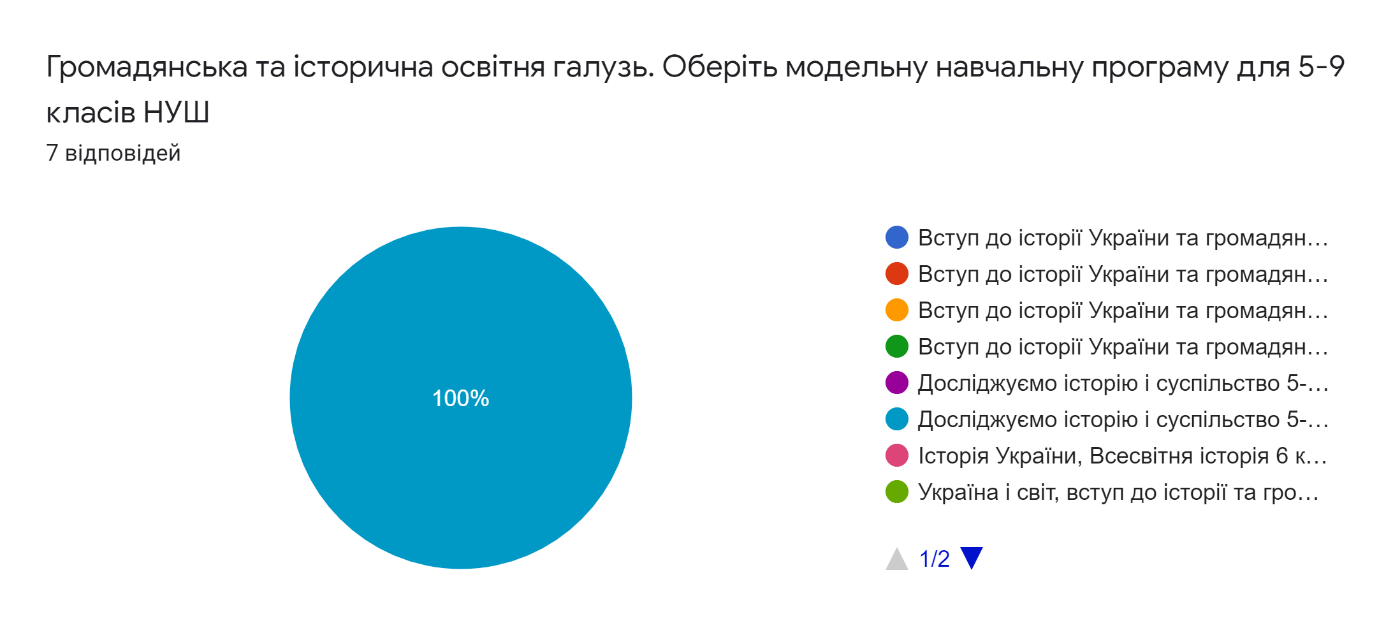 Природнича освітня галузь (Біда та Коршевнюк)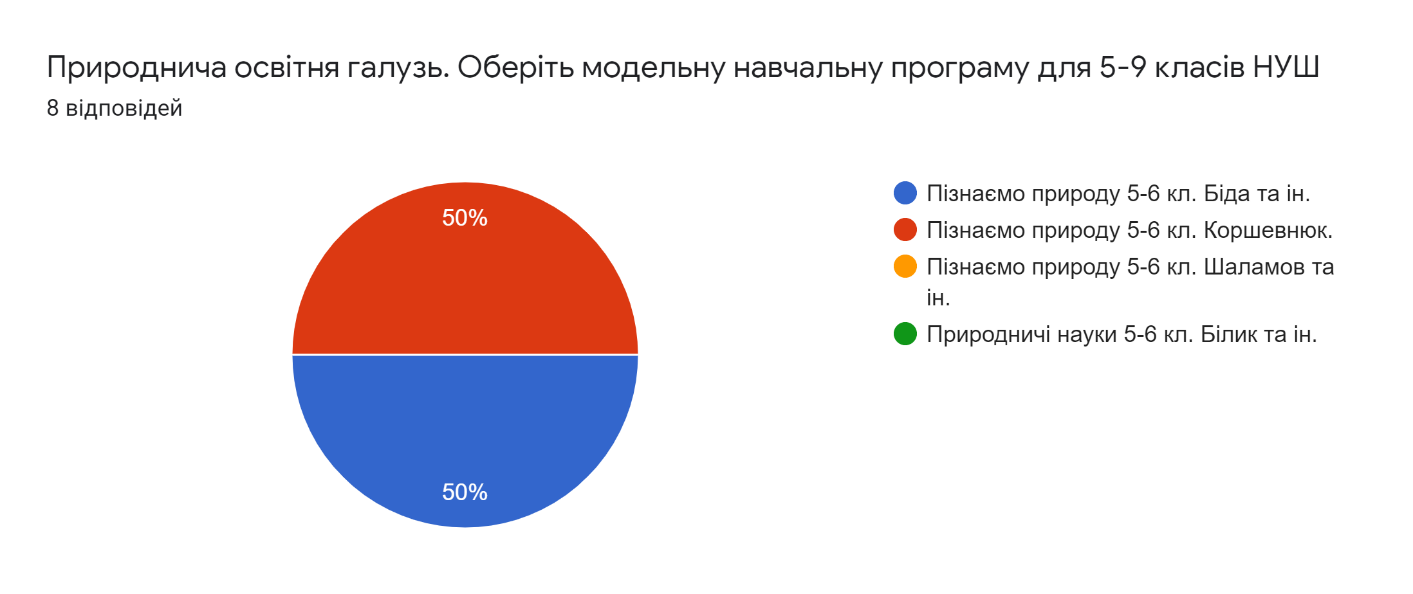 Соціальна і здоров'язбережувальна освітня галузь (Шиян)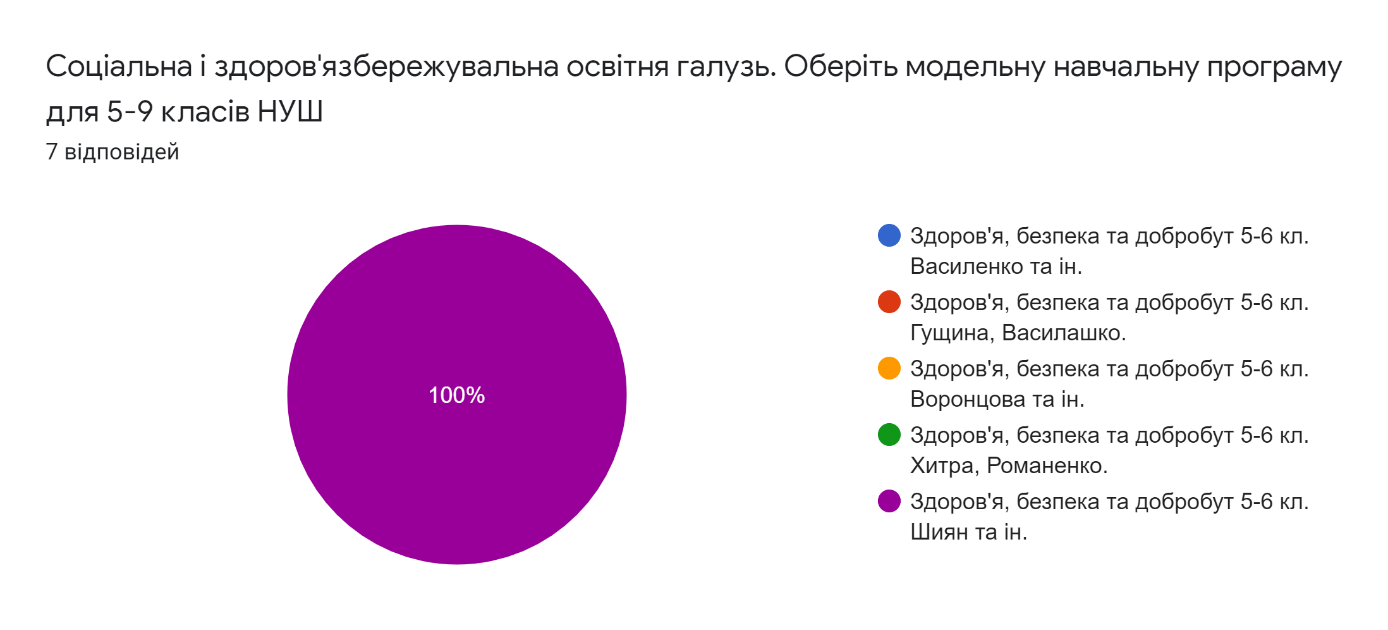 Інформатична освітня галузь  (Ривкінд)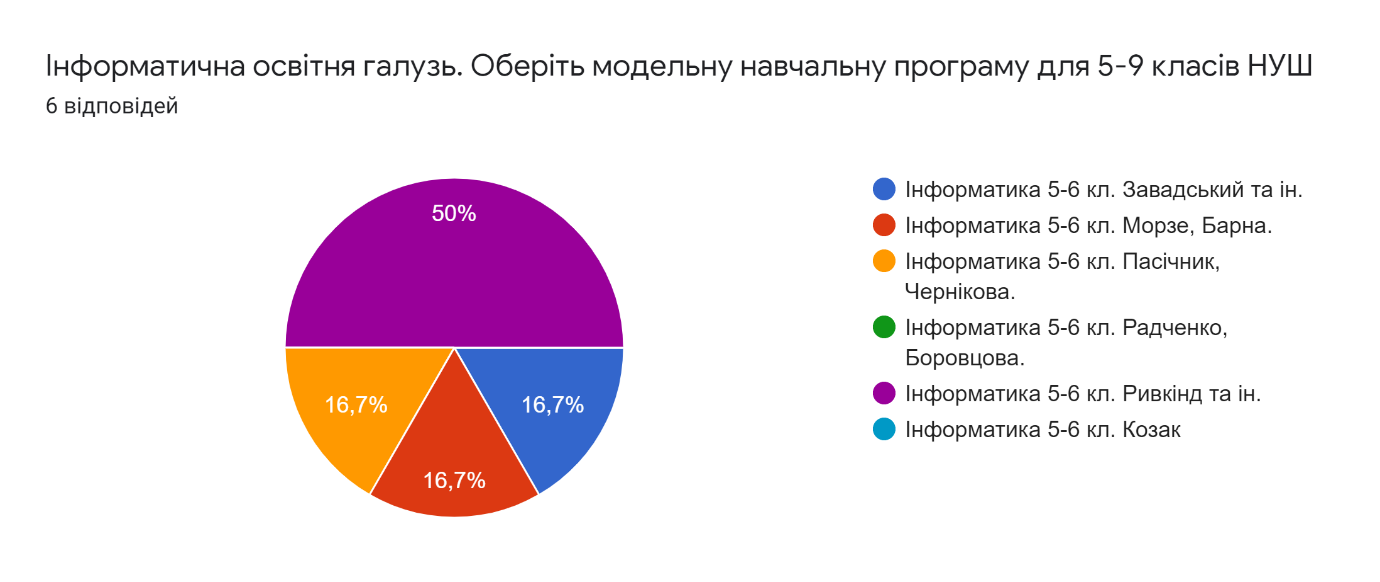 Технологічна освітня галузь (Ходзицька та ін.). 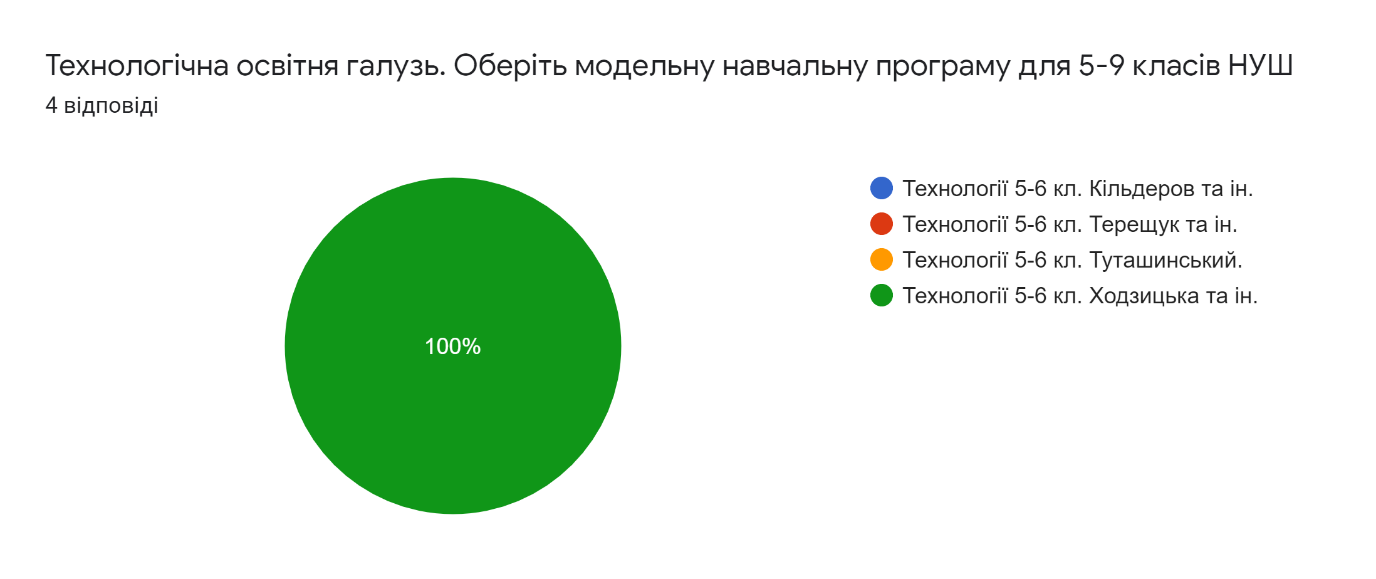 Мистецька освітня галузь (Масол)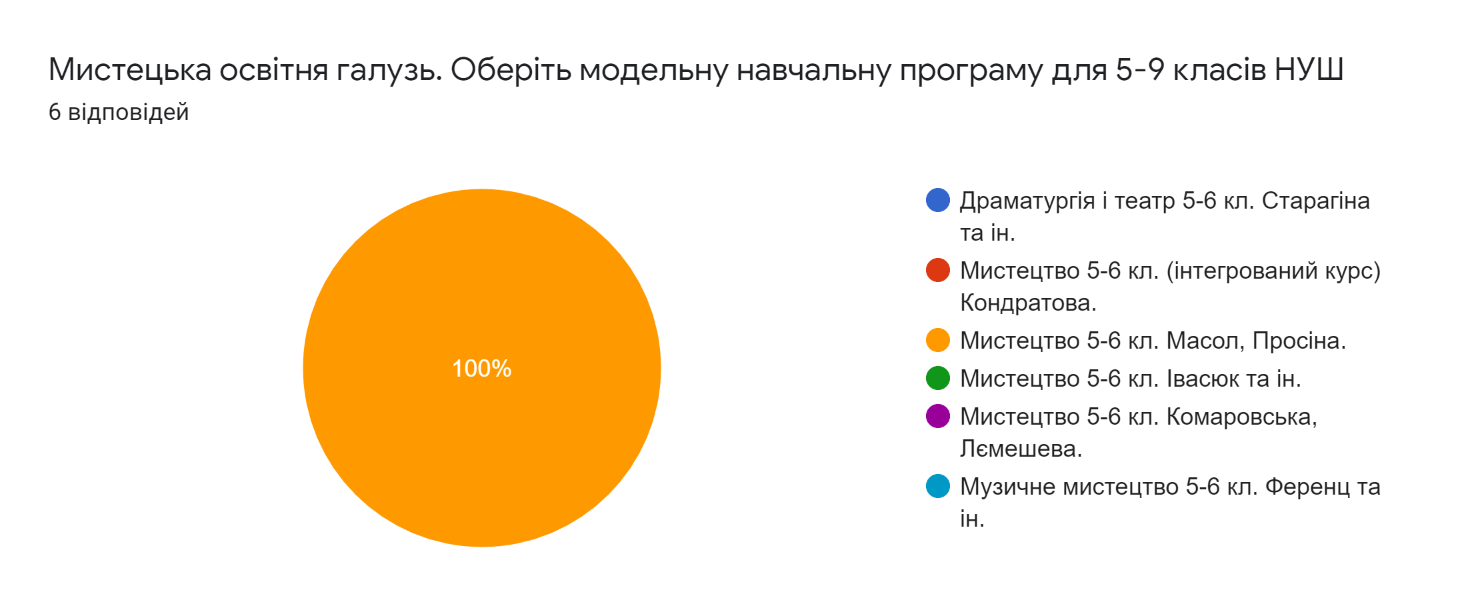 